ВТОРОЕ ИНФОРМАЦИОННОЕ СООБЩЕНИЕУважаемые коллеги!ФГБОУ ВО «Санкт-Петербургский государственный университет ветеринарной медицины» приглашает принять участие всех желающих, в работе VI Международного конгресса«ЭФФЕКТИВНЫЕ И БЕЗОПАСНЫЕ ЛЕКАРСТВЕННЫЕ СРЕДСТВА В ВЕТЕРИНАРИИ», который состоится 15-17 мая 2024 года.ОРГАНИЗАТОР КОНГРЕССАФедеральное государственное бюджетное образовательное учреждение высшего образования «Санкт-Петербургский государственный университет ветеринарной медицины»НАПРАВЛЕНИЯ РАБОТЫ КОНГРЕССАПроблемные вопросы классической экспериментальной и клинической фармакологии, токсикологии и фармации.Разработка эффективных и безопасных лекарственных средств и их применение в ветеринарии.Рациональное использование лекарственных средств в животноводстве (фармакопрофилактика и фармакотерапия).Токсико-экологическая оценка кормовых добавок, объектов животноводства и животноводческой продукции.ФОРМЫ УЧАСТИЯ: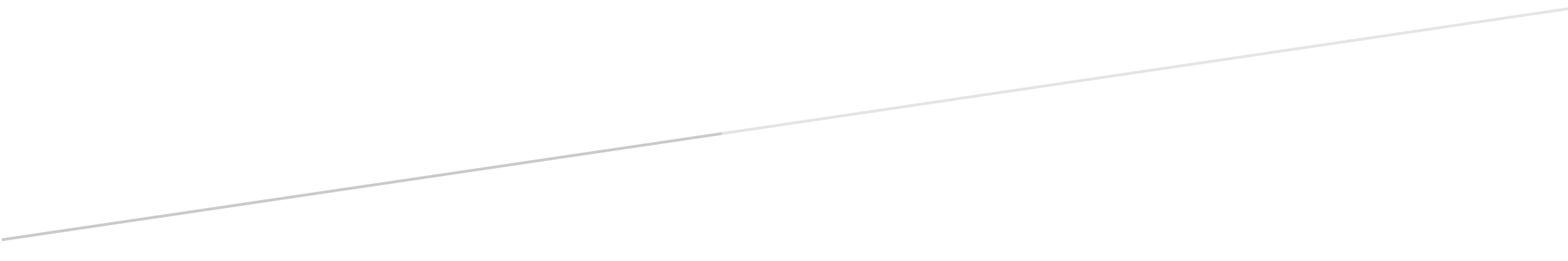 заочное (только статья в сборнике);очное / on-line (участие в конгрессе и статья в сборнике; если участие с докладом on-line, просьба указать  в заявке). Доклад должен быть расcчитан на 5-7 минут. ОФОРМЛЕНИЕ СТАТЬИ	Материалы оформляют с использованием компьютерной программы Microsoft Word 97/2000/2007. Шрифт Times New Roman, кегль 12, через один интервал. Все поля по 2 см. Объем материалов до 2-3 страниц, без таблиц и графиков. Сверху названия статьи (не более двух строк) пишется УДК, под названием фамилия, инициалы, ученая степень, должность автора (ов) и аббревиатура учреждения, страна. Аннотация включает 3-4 предложения, и показывает всю новизну и актуальность работы. Раздел «Ключевые слова» включает 3-4 слова, отражающих тематику работы. Далее следуют материалы статьи. В конце текста помещают ссылки на цитируемую литературу ( раздел «Литература»), нумеруются по порядку упоминания в тексте и проставляются в квадратных скобках, например [1]. После раздела «Литература», на английском языке указывают: названия статьи , фамилия и инициалы автора (-ов), ученая степень, должность автора (ов) и аббревиатура учреждения, страна , Summary и ключевые слова.Внимание! Авторы несут полную ответственность за достоверность сведений и оформление материалов. Предоставляемые оригинальные материалы должны быть тщательно выверены и отредактированы. Статьи печатают в авторской редакции. При несоблюдении требований к оформлению материалов, несоответствии их тематике конгресса, а также срока их представления – оргкомитет оставляет за собой право не принимать их к публикации. Процент оригинальности текста должен быть не ниже 60%. Вместе со статьей необходимо приложить справку на антиплагиат. Материалы конгресса публикуются в сборнике материалов бесплатно. Материалы конгресса будут размещены в базе РИНЦ, сборнику будет присвоен индекс DOI и ISBN. Пример ОФОРМЛЕНИЯ статьиУДК: 615.35/.37.014.43:619Актуальность применения БАВ в ветеринарии и пути повышения активности препаратовПопова О.С., доц., к.в.н., Барышев В.А. асс., к.в.н., Токарева О.А. асс., к.в.н.(ФГБОУ ВО СПбГУВМ, Россия)Аннотация. Год за годом количество лекарств растет не только в ветеринарии, но и в медицине. Но, несмотря на большой ассортимент лекарств, заболеваемость животных не снижается. Мы предложили ряд препаратов на основе растительных компонентов, сорбенов и хитозана. Эти препараты прошли успешные лабораторные и производственные испытания.Ключевые слова: фитобиотики, сорбенты, биологически активные веществаТекст. текст. текст. текст. текст. текст. текст. текст. текст. текст. текст. текст. текст. текст. текст. текст. текст. текст. текст. текст. текст. текст. текст [1,2]. Литература. 1. Соколов, В.Д. Новые биологически активные вещества в ветеринарии / В.Д. Соколов, Н.Л. Андреева // Аграрный вестник Урала. – 2012. - №5 (97). – С. 23-24. 2.https://incrussia.ru/news/brend-zelenoj-produktsii/ (дата обращения 20.04.2019). The relevance of the use of biologically active substances in veterinary medicine and ways to increase the activity of drugsPopova O.S., аssociate рrofessor, Ph.D., Baryshev V.A. аss., Ph.D., Tokareva O.A. аss., Ph.D(FSBEI HE SPSUVM, Russia)Summary. Year after year, the number of drugs is growing, not only in veterinary medicine, but also in medicine. But, despite the large range of medicines, the incidence of animals is not reduced. We have proposed a number of drugs based on plant components, sorbens and chitosan. These drugs have passed successful laboratory and production tests.Key words: phytobiotics, sorbents, biologically active substances ПРОЦЕДУРА РЕГИСТРАЦИИ:Для того чтобы стать участником конгресса и получить возможность опубликовать результаты исследований в сборнике материалов конгресса, Вам необходимо предоставить в оргкомитет:– статью, оформленную в соответствии с требованиями в электронном виде;– справку системы Антиплагиат;– анкету участника конгресса.Подробная информация о конгрессе размещена на официальном сайте университета https://spbguvm.ru/ во вкладке наука , и научные конференции. Электронная версия материалов будет размещена на сайте университета. Рассылка печатной версии сборника авторам не предусмотрена. При желании, в комментариях к письму укажите адрес для рассылки, с указанием индекса и ФИО получателя. Рассылка производится за счет получателя. Заполненную регистрационную форму на участие (формат .pdf), справку и статью, необходимо отправить на электронную почту до 31 марта 2024 года (включительно). Файл с материалами просьба называть по фамилии первого автора с расширением (указывается начало названия статьи).Статьи направлять на электронный адрес – farm_congress@mail.ruДо 15 апреля 2024 года участникам конгресса будут высланы программы и приглашения.Регистрационная форма для участия заполняется на каждого автора статьи17 мая 2024 года с 9.00 до 18.00 планируются проведения мастер-классов с выдачей удостоверения о повышении квалификации государственного образца. Подтверждение и оплата производится только после набора минимального количестваучастников (от 5 человек в группе). Стоимость обучения составляет 5 000 рулей. Информация по необходимым документам и оплате будет сообщена всем зарегистрировавшимся на мастер-классы дополнительно индивидуально. Просьба заявить об обучении до 30 апреля 2024 года на электронный адрес – farm_congress@mail.ru1. Мастер-класс «Правовые основы фармацевтической деятельности, осуществляемой организациями в сфере обращения лекарственных средств для ветеринарного применения», лекторы доцент А.М. Лунегов, доцент О.С. Попова.2. Мастер-класс «Фармацевтические системы качества и внедрение стандартов GMP в сфере обращения лекарственных средств для ветеринарного применения», лектор доцент О.С. Попова.3. Мастер-класс «Ветеринарная анестезиология», лектор доцент А.Ю. Нечаев4. Мастер-класс «Комплексная диагностика паразитарных болезней сельскохозяйственных, домашних и экзотических животных», лектор профессор Н.А. Гаврилова5. Мастер-класс «Основы гематологии мелких домашних животных», лектор доцент В.А. Трушкин6. Мастер-класс «Клиническая эндокринология мелких домашних животных», лектор доцент А.И. Козицына7. Мастер-класс «Нормативно-правовое регулирование обращение биологических и медицинских отходов», доцент Орехов Д.А., доцент Виноходова М.В.Адрес оргкомитета: 196084, Санкт-Петербург, ул. Черниговская, дом 5. СПбГУВМ, кафедра фармакологии и токсикологии, ответственное лицо Попова Ольга Сергеевна. Тел/факс (812) 387-11-58. Обращаем ваше внимание, что заказ гостиницы осуществляется участниками самостоятельно. Ближайший отель Московские Ворота (https://www.hi-spb.com) метро «Московские ворота», тел. для бронирования 8(812)-448-7127 и гостиница Россия (www.rossiya-hotel.ru), метро «Парк Победы», тел. для бронирования 8(812)-6128200; 8(812)-6128216, 8(812)-2451260.Оргкомитет конгрессаПолное наименование учрежденияФИОУченая степень, званиедолжностьАдрес, телефонE-mail:Форма участия (очное/заочное)Тема доклада (название статьи)Научное направление (секция) конгрессаСогласие на публикацию материалов и персональных данных в электронном виде (согласен (-а) /не согласен(-а))